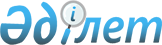 О внесении изменений в приказ Министра финансов Республики Казахстан от 30 декабря 2008 года № 644 "Об утверждении Правил составления и представления бюджетной отчетности уполномоченными органами по исполнению бюджета"
					
			Утративший силу
			
			
		
					Приказ и.о. Министра финансов Республики Казахстан от 3 августа 2011 года № 393. Зарегистрирован в Министерстве юстиции Республики Казахстан 22 августа 2011 года № 7135. Утратил силу приказом Заместителя Премьер-Министра Республики Казахстан - Министра финансов Республики Казахстан от 31 июля 2014 года № 324      Сноска. Утратил силу приказом Заместителя Премьер-Министра РК - Министра финансов РК от 31.07.2014 № 324 (вводится в действие по истечении десяти календарных дней после дня его первого официального опубликования).      ПРИКАЗЫВАЮ:



      1. Внести в приказ Министра финансов Республики Казахстан от 30 декабря 2008 года № 644 "Об утверждении Правил составления и представления бюджетной отчетности уполномоченными органами по исполнению бюджета" (зарегистрированный в Реестре государственной регистрации нормативных правовых актов за № 5489) следующие изменения:



      в Правилах составления и представления бюджетной отчетности уполномоченными органами по исполнению бюджета, утвержденных указанным приказом:



      подпункт 2) пункта 46 изложить в следующей редакции:

      "2) годовой отчет об исполнении бюджета области, города республиканского значения, столицы - не позднее 10 февраля года, следующего за отчетным годом, в виде электронной базы данных в полном объеме, в которой раздел отчета об исполнении местного бюджета, включающий поступления в бюджет должен содержать категории, классы, подклассы и специфики классификации поступлений бюджета, а разделы отчета, включающие расходы бюджета, должны содержать функциональные группы, функциональные подгруппы, администраторов бюджетных программ, программы, подпрограммы и специфики классификации расходов бюджета, а на бумажном носителе, сформированный в соответствии с пунктами 7 и 8 настоящих Правил, до 10 марта года, следующего за отчетным.";



      пункт 48 изложить в следующей редакции:

      "48. Ведомство представляет структурному подразделению центрального уполномоченного органа по исполнению бюджета, ответственному за формирование отчета об исполнении государственного бюджета:

      1) данные об исполнении показателей республиканского бюджета за отчетный месяц, без учета кассовых операций последнего месяца отчетного периода за счет внешних займов, - не позднее 3 числа месяца, следующего за отчетным, с учетом кассовых операций последнего месяца отчетного периода за счет внешних займов - не позднее 10 числа месяца, следующего за отчетным, в виде электронной базы данных и на бумажном носителе в агрегированной форме, в которой раздел отчета об исполнении республиканского бюджета, включающий поступления в бюджет должен содержать категории и классы поступлений классификации поступлений бюджета, а разделы отчета, включающие расходы бюджета, должны содержать функциональные группы и подгруппы классификации расходов бюджета.

      Данные об исполнении показателей республиканского бюджета с учетом кассовых операций последнего месяца отчетного периода за счет внешних займов по состоянию на 1 января года, следующего за отчетным финансовым годом, используются для анализа и подготовки материалов к годовому отчету Правительства Республики Казахстан об исполнении республиканского бюджета;

      2) данные об исполнении показателей республиканского бюджета за отчетный год, сверенные с данными отчетов территориальных подразделений ведомства и бюджетной отчетности администраторов республиканских бюджетных программ - до 1 февраля года, следующего за отчетным финансовым годом, в виде электронной базы данных и на бумажном носителе с отражением поступлений бюджета по категориям, классам, подклассам и спецификам классификации поступлений бюджета, и расходов бюджета по функциональным группам, функциональным подгруппам, администраторам бюджетных программ, программам, подпрограммам и спецификам классификации расходов бюджета.";



      абзац первый пункта 49 изложить в следующей редакции:

      "49. Месячный (годовой) отчет об исполнении бюджетных программ развития по местным бюджетам формируется местными уполномоченными органами по исполнению бюджета, по форме согласно приложению 2 к настоящим Правилам, с указанием итоговых данных по инвестиционным проектам, софинансированию концессионных проектов, инвестициям на формирование и увеличение уставного капитала юридических лиц, а также по бюджетным программам развития, не относящимся по своему содержанию к бюджетным программам, направленным на реализацию бюджетных инвестиционных проектов, софинансирование концессионных проектов и на формирование и увеличение уставных капиталов юридических лиц, которые указываются в разделе "Прочие".";



      пункт 82 изложить в следующей редакции:

      "82. Данные оперативного отчета о кредиторской задолженности за полугодие, за 9 месяцев и за истекший финансовый год, после сдачи администраторами бюджетных программ в уполномоченный орган по исполнению бюджета отчетов об исполнении планов финансирования бюджетных программ за отчетный период, уточняются, и отчет о кредиторской задолженности составляется повторно.";



      пункт 83 изложить в следующей редакции:

      "83. Ведомство, осуществляющее в пределах компетенции центрального уполномоченного органа по исполнению бюджета обслуживание исполнения государственного бюджета и местные уполномоченные органы области, города республиканского значения, столицы по исполнению бюджета уточненные отчеты за полугодие и за 9 месяцев представляют в соответствующее структурное подразделение центрального уполномоченного органа по исполнению бюджета, не позднее 20 числа второго месяца, следующего за отчетным периодом, за истекший финансовый год - не позднее 1 числа третьего месяца, следующего за отчетным финансовым годом, вместе с аналитическими данными о состоянии кредиторской задолженности по расчетным статьям балансов администраторов бюджетных программ за соответствующие периоды.";



      пункт 95 изложить в следующей редакции:

      "95. Данные оперативного отчета о дебиторской задолженности за полугодие, за 9 месяцев и за истекший финансовый год, после сдачи администраторами бюджетных программ в уполномоченный орган по исполнению бюджета отчетов об исполнении планов финансирования бюджетных программ за отчетный период, уточняются и отчет о дебиторской задолженности составляется повторно.";



      пункт 96 изложить в следующей редакции:

      "96. Ведомство, осуществляющее в пределах компетенции центрального уполномоченного органа по исполнению бюджета обслуживание исполнения государственного бюджета и местные уполномоченные органы области, города республиканского значения, столицы по исполнению бюджета уточненные отчеты за полугодие и за 9 месяцев представляют в соответствующее структурное подразделение центрального уполномоченного органа по исполнению бюджета не позднее 20 числа второго месяца, следующего за отчетным периодом, за истекший финансовый год - не позднее 1 числа третьего месяца, следующего за отчетным финансовым годом, вместе с аналитическими данными о состоянии дебиторской задолженности по расчетным статьям балансов администраторов бюджетных программ за соответствующие периоды.";



      наименование приложения 2 к указанным Правилам изложить в следующей редакции:

      "Отчет об исполнении бюджетных программ развития";



      в приложении 18 к указанным Правилам:



      в графе 2 строки, порядковый номер 5.4, слово "Поступление" заменить словом "Погашение".



      2. Департаменту методологии бюджетного процесса (Калиева А.Н.) обеспечить государственную регистрацию настоящего приказа в Министерстве юстиции Республики Казахстан и его последующее опубликование в официальных средствах массовой информации в установленном законодательством порядке.



      3. Настоящий приказ вводится в действие со дня его государственной регистрации в Министерстве юстиции Республики Казахстан.      И.о. Министра                              Б. Шолпанкулов
					© 2012. РГП на ПХВ «Институт законодательства и правовой информации Республики Казахстан» Министерства юстиции Республики Казахстан
				